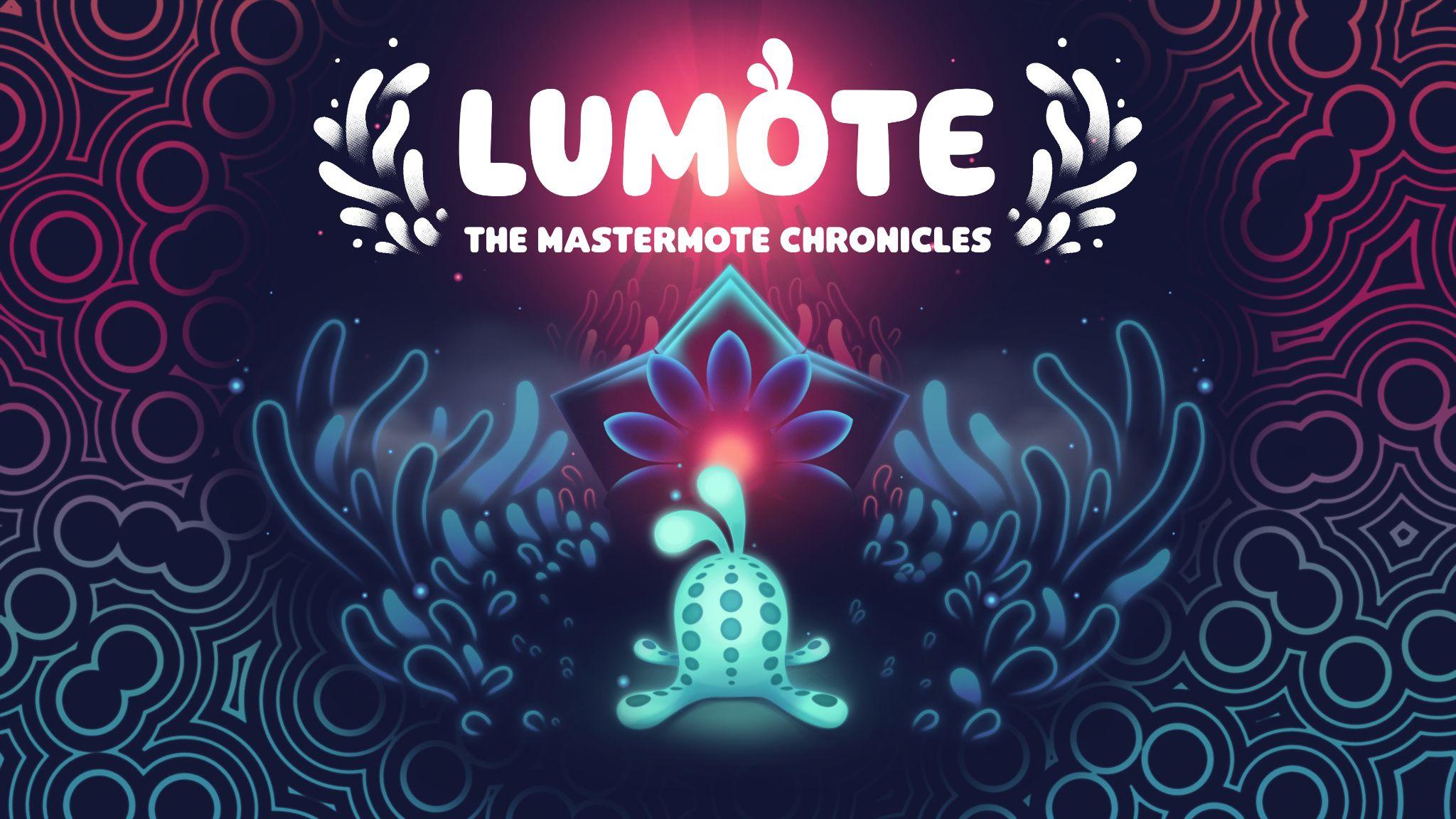 プニプニになろう：『Lumote:The Mastermote Chronicles』発売発光生物のパズルプラットフォーマー、家庭用ゲーム機とPCで登場。詩的な新しいローンチトレーラーが、ゲームのイベントを彩るイギリス、ワトフォード - 2022年4月21日 - パブリッシャーWired Productionsと開発会社Luminawesome Games Ltd.は、美しい3Dパズルプラットフォーマー『Lumote: The Mastermote Chronicles』がNintendo Switch、Playstation 4、Xbox One、Steam、GOG、Epic Games Store、Utomikにて発売されることを告知しました。鮮烈かつ詩的なローンチトレーラーでは、強大な力を持つMastermoteを倒すため、かつてない冒険を繰り広げるLumoteの壮大な物語が詳細に紹介されています。グレート・デプスで暮らす世界の住人たちを紹介する子守唄のようなこのトレーラーでは、Lumoteがその壮大な旅の途中で発見した複雑なパズルを解いていく、まったく新しいゲームプレイを垣間見ることができます。 こちらからローンチトレーラーを視聴： https://youtu.be/CiVOYFMKW-c『Lumote:The Mastermote Chronicles』では、Moteがいっぱいの水中世界、グレート・デプスを押したり、飛んだり、跳ねたりしながら進んでいくこととなります。Moteとは、バイオバースの奥深くでエレクトロニカな音のリズムに乗りながら生涯を過ごす、発光する生命体です。本作は、PC版プロトタイプの早期アクセス版『Lumote』を発展させたもので、Mastermoteを操作して、難解な15個のパズルに挑戦する全く新しいゲーム世界、新しく収集可能な金のアーティファクト、全般的なバグ修正とグラフィック改善を行った、高い評価を得ている作品の完全版と言えるものとなっています。「私たちは、Luminawesome Gamesが2015年に開始したプロジェクトをサポートし、オリジナルの『Lumote』から現在、完成を見た『Mastermote Chronicles』へとその発展を育む手助けができたことを誇りに思っています」と、Wired Productionsnoマネージングディレクター、Leo Zulloは語っています。「本作品のビジュアルとサウンドは素晴らしい仕上がりで、指揮愛豊かな世界は探索する楽しみに満ちています」Luminawesome Gamesの共同設立者であるKyle Rochaは「Lumoteの旅は長く、信じられないほど充実したものでした。ここのチームは、その活き活きとしたビジョンを実現するために心血を注いできました。プレイヤーのみなさんが、このプニプニのヒーローと出会うのが待ちきれません」「このゲームでWiredと一緒に仕事をできたことは、まさに夢のようでした」と述べています。『Lumote:The Mastermote Chronicles』の特徴海のいたずらっ子 押して、叩いて、跳ねて周辺世界を進んで行こう。Lumoteは、非常に興味津々で好奇心旺盛、そして可愛い生物なのだ！巨大な世界！『Lumote』の世界は、数あるタワーにたくさんのパズルが散りばめられた巨大な1つの世界だ。それぞれのタワーは、特定のMoteを操る熟練度を試し、新たなパズル群への扉を開く。複雑なパズルを解こう 3Dパズルアドベンチャーが舞台となっているこのゲームは、巧妙で論理的なレベル設計で、出会うそれぞれのMoteとの複雑さを増しながら、プレイヤーを楽しませる。ゴージャスなサウンド 驚異的な音色があなたのお供となり、深くてトランス的なサウンドが、壮大でエレクトロニカな音風景の旅に連れ出してくれる。軽快なゲームエンジン オリジナルのrEngineを使った『Lumote』のパズルはすべて相互接続しているため、進行するにつれて、一つのパズルから次のパズルにシームレスに移動することができる。PC版プロトタイプの早期アクセス版から拡張された『Lumote:The Mastermote Chronicles 』には、Mastermoteを操作して、難解な15個のパズルに挑戦する全く新しい世界、新しく収集可能な金のアーティファクト、全般的なバグ修正とグラフィック改善などの追加が行われています。 Nintendo Switch版とPlayStation 4版で入手可能な本作品の限定パッケージ版には、両面折り返しポスター、裏面インレイ、発光するヒーローをモチーフにしたユニークなステッカーセットに加え、Lumote EPのデジタルダウンロード、さらには自分だけのLumoteをかぎ針で編む手順が含まれています。パッケージ版は、PlayStation 4で€19.99 / $19.99 / £15.99、Nintendo Switchで €29.99 / $29.99 / £24.99にて販売さて、Wired Productions Storeで現在注文可能となっています。『Lumote: The Mastermote Chronicles』のの2枚組のレコードは、£35 / $45でWired Productions storeにて予約可能です。『Lumote:The Mastermote Chronicles』がNintendo Switch、Playstation 4、Xbox One、Steam、GOG、Epic Games Store、Utomikにて購入可能で、Google Stadiaでも2022年5月1日に発売されます。詳細については、https://wiredproductions.com/games/lumote/をご覧になるか、Twitterをフォローするか、公式Discordにご参加ください。###『Lumote:The Mastermote Chronicles』のレビューコードはGameTomb.ggにて入手可能です。PRお問い合わせ先
Wired ProductionsTegan Kenney | press@wiredproductions.com Dead Good PR for Wired Productionswired@deadgoodmedia.com Wired ProductionsについてWired Productionsは、英国ワトフォードに拠点を置く独立系ゲームパブリッシャーです。Wired Productionsは、すべての主要なプラットフォームで受賞歴のあるタイトルを制作・発表しており、そのゲームは"Driven by Passion（情熱に突き動かされて）"というモットーに沿って作られています。デジタルと物理版の両方の市場でゲームを販売しており、これまでに発売された代表的な作品には、「Martha Is Dead」、「The Falconeer」、「Those Who Remain」、「Deliver Us The Moon」、「Close to the Sun」、「GRIP:Combat Racing」、「Victor Vran:Overkill Edition」、「Max:The Curse of Brotherhood」、「The Town of Light」などがあります。最近では、Wired Directにおいて今後のタイトルを発表しました。今後発売予定のタイトルには、「Lumote」、「Arcade Paradise」、「Tin Hearts」、「Tiny Troopers:Global Ops」、「The Last Worker」などがあります。
Wiredコミュニティへの参加方法：Wired Live | Twitter | Discord | YouTube | TwitchLuminawesome Games LtdについてLuminawesomeの慎ましやかな始まりは、unreal game jamにおいて最初のコンセプト"Bump"にて受賞したことです。そして、KyleとMichelle Rochaはこのコンセプトに惚れ込み、「Lumote」を開発しました。オンタリオ州ケンブリッジ出身のKyleは、United Front Gamesに採用され、「Sleeping Dogs」の開発に携わりました。環境に優しくあることを理念としており、そのことがゲームにおける水中世界の独自の工夫へとつながっています。https://luminawesome.com/ 